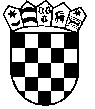          REPUBLIKA HRVATSKASPLITSKO-DALMATINSKA ŽUPANIJA                GRAD HVARŽIVOTOPIS VODITELJA PROJEKTAMolimo da obrazac popunite korištenjem računala1.	Ime:												2.	Prezime:					3. 	Datum i mjesto rođenja:4.	E-mail:				5.	Broj mobilnog telefona:6. 	Obrazovanje i osposobljavanje:(dodati novi odjeljak za svaki stupanj obrazovanja počevši od višeg stupnja obrazovanja prema nižem stupnju)7.	Trenutno radno mjesto:8.	Godine profesionalnog iskustva:9.	Radno iskustvo:(dodati novi odjeljak za svako radno mjesto počevši od trenutnog mjesta zaposlenja/posljednjeg mjesta zaposlenja)10.	Volontersko iskustvo:(dodati novi odjeljak za svako volontersko mjesto počevši od trenutnog mjesta volontiranja/posljednjeg mjesta volontiranja)11.	Iskustvo u području aktivnosti Natječaja za koji se dostavlja projektna prijava:(dodati novi odjeljak za svako radno mjesto počevši od trenutnog mjesta zaposlenja/posljednjeg mjesta zaposlenja)12. Ostale kompetencije/vještine:Datum:PotpisInstitucija:Datum:Od (mjesec/godina)Do (mjesec/godina)Naziv dodijeljene kvalifikacije:Datum: od (mjesec/godina) do (mjesec/godina)MjestoOrganizacija / InstitucijaRadno mjestoOpis radnog mjestaDatum: od (mjesec/godina) do (mjesec/godina)MjestoPoduzeće / Organizacija / InstitucijaVolontersko mjestoOpis volonterskog mjestaDatum: od (mjesec/godina) do (mjesec/godina)MjestoPoduzeće / Organizacija / InstitucijaRadno mjestoOpis radnog mjesta